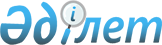 Об установлении норматива отчисления части чистого дохода коммунальных государственных предприятий в местный бюджетПостановление Сырдарьинского районного акимата Кызылординской области от 21 января 2019 года № 8. Зарегистрировано Департаментом юстиции Кызылординской области 24 января 2019 года № 6664
      В соответствии с пунктом 2 статьи 140 Закона Республики Казахстан от 1 марта 2011 года "О государственном имуществе" акимат Сырдарьинского района ПОСТАНОВЛЯЕТ:
      1. Установить норматив отчисления части чистого дохода коммунальных государственных предприятий в местный бюджет, согласно приложению к настоящему постановлению. 
      2. Коммунальному государственному учреждению "Отдел финансов Сырдарьинского района" принять меры, вытекающие из настоящего постановления.
      3. Контроль за исполнением настоящего постановления возложить на курирующего заместителя акима Сырдарьинского района.
      4. Настоящее постановление вводится в действие по истечении десяти календарных дней после дня первого официального опубликования. Норматив отчисления части чистого дохода коммунальных государственных предприятий в местный бюджет
      Норматив отчисления части чистого дохода коммунальных государственных предприятий в местный бюджет, за исключением организаций среднего образования в организационно-правовой форме коммунальных государственных предприятий на праве хозяйственного ведения устанавливается следующим образом:
					© 2012. РГП на ПХВ «Институт законодательства и правовой информации Республики Казахстан» Министерства юстиции Республики Казахстан
				
      Аким района 

Казантаев Г.
Приложение к постановлению акимата Сырдарьинского района от "21" января 2019 года №8
Чистый доход до 3 000 000 тенге
5 процентов от суммы чистого дохода
Чистый доход от 3 000 001 тенге до 50 000 000 тенге
150 000 тенге + 10 процентов от суммы, превышающей чистый доход в размере 3 000 000 тенге
Чистый доход от 50 000 001 тенге до 250 000 000 тенге
4 850 000 тенге + 15 процентов от суммы, превышающей чистый доход в размере 50 000 000 тенге
Чистый доход от 250 000 001 тенге до 500 000 000 тенге
34 850 000 тенге + 25 процентов от суммы, превышающей чистый доход в размере 250 000 000 тенге
Чистый доход от 500 000 001 тенге до 1 000 000 000 тенге
97 350 000 тенге + 30 процентов от суммы, превышающей чистый доход в размере 500 000 000 тенге
Чистый доход от 1 000 000 001 тенге и свыше
247 350 000 тенге + 50 процентов от суммы, превышающей чистый доход в размере 1 000 000 000 тенге